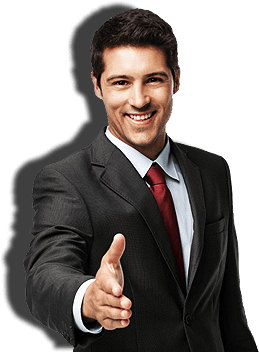 BİZİ YAKINDAN TANIYIN KALİTE POLİTİKASILubrico Oil International, Onaylanmış kalitesi ve geniş ürün yelpazesi ile tüm madeni yağ sektör ihtiyaçlarını karşılamaktadır. Otomotiv yağları, endüstriyel yağlar, antifrizler, hidrolik fren yağları ve gresler olmak üzere Lubrico’nun Türkiye ve Rusya Fabrikalarında ürettiği 200’ü aşkın ürün çeşidi ile otomotiv, endüstri ve denizcilik pazarının taleplerini karşılamakta ve onların taleplerini baz alarak ürünlerini sürekli geliştirmektedir